Chernenko Aleksandr AleksandrovichExperience:Position applied for: Junior OfficerDate of birth: 21.02.1987 (age: 30)Citizenship: UkraineResidence permit in Ukraine: NoCountry of residence: UkraineCity of residence: Bilhorod-DnistrovskyyPermanent address: Komsomolskaya str.,6Contact Tel. No: +38 (067) 952-17-74 / +38 (098) 086-22-19E-Mail: regionman@rambler.ruU.S. visa: NoE.U. visa: NoUkrainian biometric international passport: Not specifiedDate available from: 01.12.2011English knowledge: GoodMinimum salary: 2800 $ per month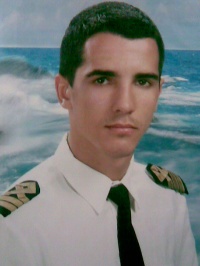 PositionFrom / ToVessel nameVessel typeDWTMEBHPFlagShipownerCrewingOrdinary Seaman26.04.2013-29.11.2013Mare CaribbeanCrude Oil Tanker38100-Marshal il-s,MajuroCSMCSMAble Seaman17.03.2010-25.02.2011Slavutich-16Tug Boat-UkraineProfessionalOrdinary Seaman19.03.2009-20.10.2009Chemtrans SunShuttle Tanker-LiberiyaBSM CyprusOrdinary Seaman16.07.2008-01.02.2009YM YantianContainer Ship-CyprusDanaosDeck Cadet18.08.2006-17.01.2007CMA CGM ComodoContainer Ship-GreekDanaosOrdinary Seaman28.04.2005-05.05.2006Jupiter-UkraineCapitanAntarktika